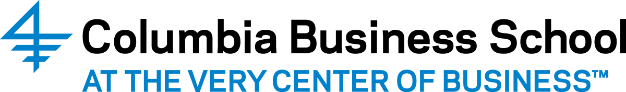 B8568 sec. 1: Branding in the ArtsSpring 2022 B							Professor Bernd Schmitt	Thursdays 3:50-7:05pm					bhs1@columbia.edu						 METHOD OF EVALUATIONClass preparation, Attendance and Participation	40%Group Presentations					30%Final Individual Paper					30%READINGSBernd Schmitt, Customer Experience Management.  New York: Wiley, 2003.Melissa Dobson, New Audiences for Classical Music, Journal of New Music Research, Vol. 39, 2010.Brian Millar, Arts Branding Sucks, Fast Co.Design, 2012.Laurine van de Wiel and Saskia Brocx, Emotion and Inspiration at the Van Gogh Museum, ESOMAR Congress, Istanbul, 2013.Matt Hermann, Pima Air and Space Museum, Warc Prize for Social Strategy, 2014.Paul Marsden, The Future of Marketing is art, Warc Market Leader, 2015.OPTIONAL READINGSJoanne Scheff Bernstein, Standing Room Only: Marketing Insights for Engaging Performing Arts Audiences, 2014.Bernd Schmitt, Experience Marketing: Concepts, Frameworks and Consumer Insights. Foundations and Trends in Marketing. Vol. 5, No. 2 (2010) 55–112.Glenn B. Voss et al. Aligning Innovation with Market Characteristics in the Nonprofit Professional Theater Industry, Journal of Marketing, Vol. 43, 2006, pp. 296-302 COURSE OVERVIEWThe Branding in the Arts immersion course will give students the opportunity to learn about how companies in the arts industries (music, visual arts, theater, and culinary arts) are addressing new challenges and opportunities while maintaining centuries-old traditions. Major themes for site visits, speakers, discussion, group and individual assignments will focus on current practices of branding in the arts and its future:What are the biggest branding challenges for major cultural institutions and their brands?How can an audience be captivated with the right arts project?What tools do arts organizations use now (and will use in the next few years) to build and maintain relationships and loyalty with patrons and the public?How can arts organizations embrace an omni-channel strategy to better communicate with their constituents? What major influences will change customer experiences in the arts in the next decade? How does technology affect the arts?CONNECTION TO THE COREThe learning in this course will utilize, build on, and extend concepts covered in the following core courses:Students will be expected to have mastered these concepts and be able to apply them in the course.ASSIGNMENTS AND GRADINGRequirements for the course are: prepare for, attend class and participate in class discussions (40%), group presentation 1 (30%) and final group project (30%).  Group Presentations – During the first class students will break into groups of 4-6 members.  In the projects, each group will take the perspective of an art consultant and present insights and recommending a course of action to address the challenges. This course adheres to Columbia core culture.  Students are expected to be:  Present:  On time and present for every sessionAttendance trackedPrepared: Complete pre-work needed, expect cold callingBring nameplates and clickers Participating:Constructive participation expected and part of gradeNo electronic devices unless explicitly called for by the instructorCOURSE OUTLINE (PRELIMINARY – ORGANIZATION. MAY CHANGE) Core CourseConnection with CoreMarketingInnovationIntegrated marketing communicationsCustomer AnalysisCompetitive AnalysisBrandingMarket Penetration & Marketing StrategySessionTopicLecture/GuestGuest organization in classSession 1Classical musicBrands in the ArtsNY Public Radio / WQXRSession 2Visual artsBrand ExperienceMuseum of the City of New York Session 3Theater Lifestyle BrandingRodgers and Hammerstein Session 4VideoTechnology in the ArtsHBOSession 5Culinary ArtsLuxury BrandingUnion Square HospitalitySession 6Project Presentations